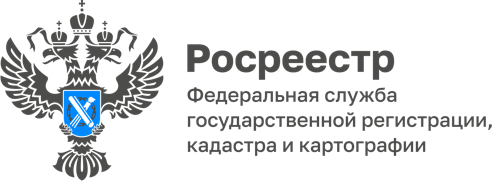 28.04.2023Управление Росреестра по Республике Адыгея информирует о проведении «горячих телефонных линий» в мае 2023 годаУправление Росреестра по Республике Адыгея оказывают гражданам и юридическим лицам правовую помощь по входящим в их компетенцию вопросам. Информирование происходит посредством официального сайта и социальных сетей, а также через средства массовой информации. При этом всегда востребованной у жителей региона остается возможность обращения за правовой помощью по телефону. Каждый житель республики может задать свой вопрос и получить консультацию специалиста Управления.В мае телефонные консультации будут проводиться с 9.00 до 12.00:•	3 мая – отдел землеустройства, мониторинга земель и кадастровой оценки недвижимости, геодезии и картографии, телефоны: (8772) 57-45-40; (8772) 53-83-89;•	10 мая – отдел государственной регистрации недвижимости, телефоны: (8772) 56-01-05; (8772) 57-18-87;•	17 мая – Майкопский районный отдел, телефон:  (87777) 2-12-18;•	24 мая – Межмуниципальный отдел по г. Адыгейску и Теучежскому району, телефон: (87772) 9-12-01;•	31 мая – Межмуниципальный отдел по Кошехабльскому и Шовгеновскому районам, телефоны: (87770) 9-27-67; (87773) 9-24-46.Материал подготовлен Управлением Росреестра по Республике Адыгея------------------------------------Контакты для СМИ: (8772)56-02-4801_upr@rosreestr.ruwww.rosreestr.gov.ru385000, Майкоп, ул. Краснооктябрьская, д. 44